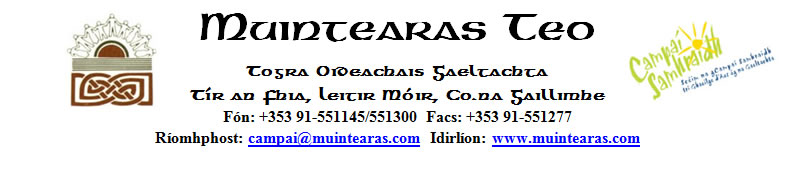 Scéim na gCampaí Samhraidh sa Ghaeltacht foirm iarratais1.	Sonraí an Choiste / na hEagraíochta2.	Sonraí An Champa* scrúdóidh Muintearas Teo. na h-ionaid sin  roimh ré más gá3.	Sonraí Buiséid4.	ÁrachasNóta: Caithfidh an dearbhú ar chosaint leanaí a bheith sínithe ag foireann an champa ar fad agus seolta isteach leis an bhfoirm iarrataisDeimhním:go bhfuil an t-eolas faoin Scéim léite agam agus go bhfuilim sásta cloí le Coinníollacha uile na Scéime;gur trí Ghaeilge amháin a reáchtálfar an campa;go bhfuil árachas dliteanais poiblí cuí ag an gcampa den chineál atá luaite sna Coinníollacha; go mbeidh Grinnfhiosrú an Gharda Síochána ag gach Cinnire;go bhfuil Ráiteas um Chumhdach Leanaí agus na polasaithe cuí ag an gcampa a chlúdaíonn, inter alia, conas déileáil le nochtadh eolais, agus go bhfuil comhairle faighte ó na húdaráis cuí maidir leis an Ráiteas agus na polasaithe seo;go mbeidh an Ráiteas Um Chumhdach Leanaí ar taispeáint go poiblí ag an gCampa;go mbeidh Duine Idirchaidrimh agus Duine Ábhartha ainmnithe sa Ráiteas um Chumhdach Leanaí agus go mbeidh a fhios ag gach cinnire cé hé / hí an duine sin / na daoine sin;go dtuigeann foireann an champa uilig gur Duine Sainordaithe iad fad agus a bheidh an campa ar bun, agus go dtuigeann siad an dualgas dlíthiúil atá ar Dhaoine Sainordaithe;go mbeidh an cúrsa ar-líne Tús Áite do Leanaí déanta ag gach cinnire ar an gcampa agus go gcuirfear teastas ar fáil ag deimhniú sin;go bhfuilim sásta go bhfuil gach duine atá ag obair ag an gcampa samhraidh seo oiriúnach chun bheith ag obair le / freagrach as daoine óga agus go dtugaim cead do Mhuintearas Teo. pé fiosrúcháin a cheaptar gur gá a dhéanamh leis na húdaráis cuí ina leith;go bhfuil muid toilteanach eolas maidir leis an gcampa a bheith ar suíomh idirlín Mhuintearas Teo (m.sh. ainm, ionad, sonraí teagmhála, agus dátaí an champa);go bhfuil cúrsaí cánach an choiste / na heagraíochta in ord;go bhfuil na foirmeacha seo comhlíonta agus ceangailte leis an fhoirm seo:Clár Imeachta an champaPolasaí / Cód Iompar Gaeilge an champaDearbhú foirne i dtaca le Cosaint LeanaíDearbhú ÁrachaisSínithe thar ceann an eagrais: ___________________________________   Dáta: ________________  Seol an fhoirm iarratais chuig an seoladh r-phoist   campai@muintearas.com   nó chuig:SCÉIM na gCAMPAÍ SAMHRAIDH sa GHAELTACHTMuintearas TeoTír an FhiaLeitir MóirCo. na Gaillimhe Teil:  091 379133www.muintearas.comAinm an Choiste / na hEagraíochtaSeoladhContaeAinm TeagmhálaitheUimhir gutháin (teagmhálaí)Fón póca (teagmhálaí)Seoladh RíomhphoistAinm an ChathaoirlighAinm an RúnaíAinm an ChisteoraAinm Cuntais BancUimhir CuntaisCód SórtálaIBANBICUimhir Rochtana Imréitigh Cánach: (Tax Clearance Access Number)Ainm & seoladh an champaAoisghrúpa an champaDáta tosaithe an champaDáta críochnaithe an champaTáille an champaLíon laethanta ar fadLíon iomláin uaireanta in aghaidh an lae a bheas an campa ar siúlLíon páistí atá sibh ag súil leis ar an gcampaLíon cinnirí ar an gcampa (os cionn 18 mbl) Sonraí faoi na háiseanna a bheidh in úsáid * Sonraí Ioncaim agus CaiteachaisSonraí Ioncaim agus CaiteachaisIoncam (táillí & deontas san áireamh)CaiteachasAn dteastaíonn uait Árachas a ghlacadh faoi Scéim Árachais na gCampaí Samhraidh? (cur tic / roghnaigh)TeastaíonnAn dteastaíonn uait Árachas a ghlacadh faoi Scéim Árachais na gCampaí Samhraidh? (cur tic / roghnaigh)Ní TheastaíonnMá ghlactar le hárachas na scéime, tugaim cead d'Údarás na Gaeltachta costas árachais an champa a bhaint as íocaíocht an deontas a cheadófar (cur tic / roghnaigh)Tugaim